Pielikums 1Pie Olaines novada pašvaldības domes sēdes 29.12.2023 lēmuma “Par Lauku apvidus zemes nomas līguma Nr.318 izbeigšanu”GRAFISKAIS PIELIKUMS
Īpašums: “Ezītis”  Nr.38, Ezītis, Olaines pagasts, Olaines novadsAdrese: “Ezītis”  Nr.38, Ezītis, Olaines pagasts, Olaines novadsKadastra numurs: 8080 012 0207 zemes vienība ar kadastra apzīmējumu 8080 012 0207Kopējā platība: 0.0660 (vairāk vai mazāk pēc kadastrālās uzmērīšanas) Lietošanas mērķis: kods 0601 – “Individuālo dzīvojamo māju apbūve”. 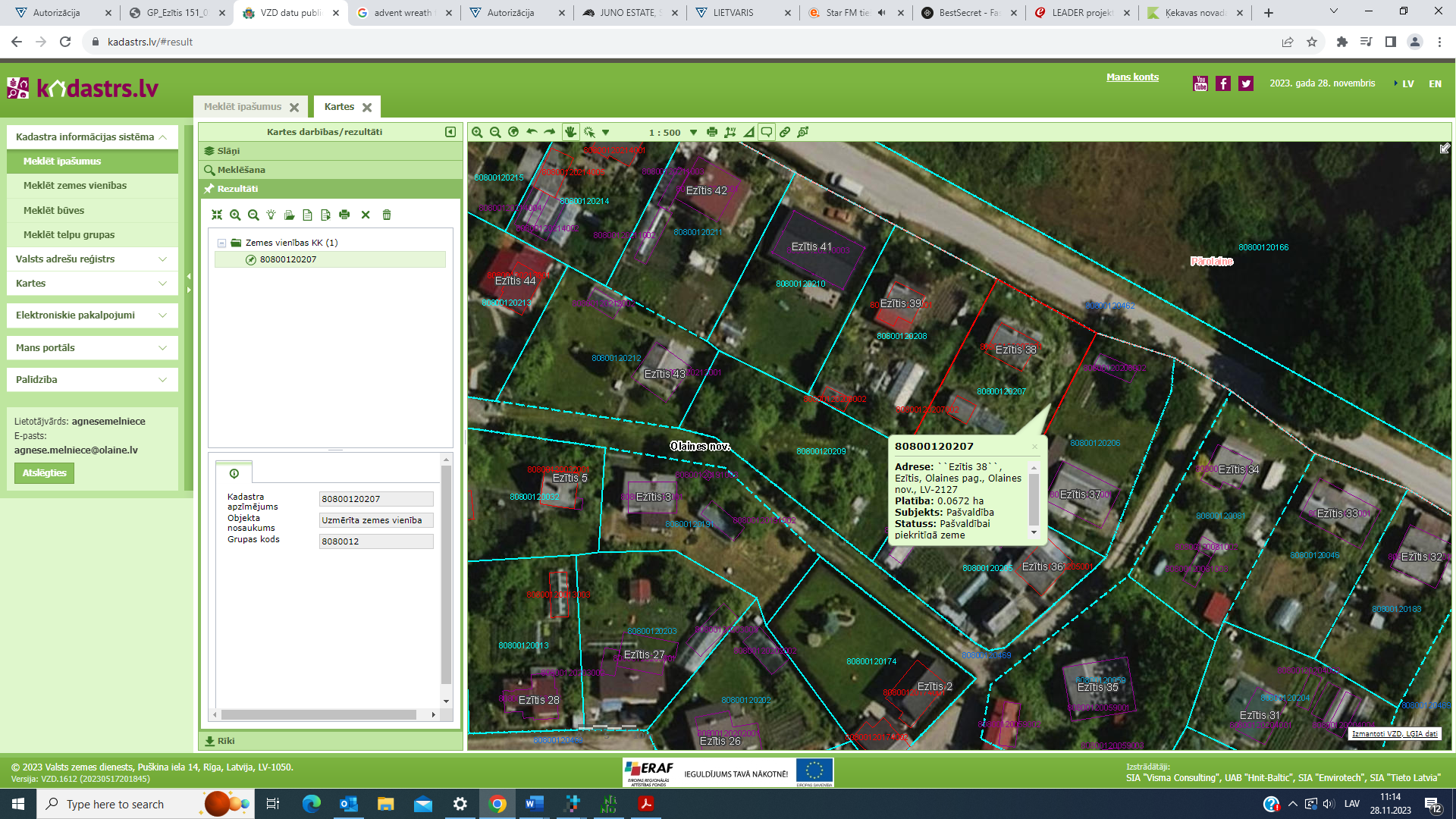 Sagatavoja: Īpašuma un juridiskās nodaļas juriste A.Melniece 